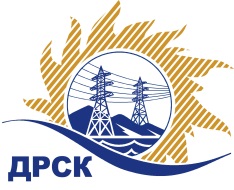 Акционерное Общество«Дальневосточная распределительная сетевая  компания»Протокол заседания Закупочной комиссии по вскрытию поступивших конвертовг. БлаговещенскСпособ и предмет закупки: открытый одноэтапный электронный конкурс (b2b-energo.ru) без предварительного квалификационного отбора «Реконструкция распределительных сетей 0.4 -6кВ п. Биджан, Ленинского района», закупка 2614 р. 2.1.1 ГКПЗ 2016 г. ПРИСУТСТВОВАЛИ: 3 члена  постоянно действующей Закупочной комиссии АО «ДРСК» 2 уровняИнформация о результатах вскрытия конвертов:В адрес Организатора закупки поступили 3 (три) Заявки на участие в закупке, конверты с которыми были размещены в электронном виде на Торговой площадке Системы www.b2b-energo.ru.Вскрытие конвертов было осуществлено в электронном сейфе Организатора закупки на Торговой площадке Системы www.b2b-energo.ru. автоматически.Дата и время начала процедуры вскрытия конвертов с заявками участников: 10:00 (время местное) 05.07.2016г.Место проведения процедуры вскрытия конвертов с заявками участников: Торговая площадка Системы www.b2b-energo.ruВ конвертах обнаружены заявки следующих участников:Ответственный секретарь Закупочной комиссии 2 уровня АО «ДРСК»	М.Г. ЕлисееваТ.В. Коротаева397-205№  585/УКС-В05.07.2016 г.№п/пНаименование Участника закупки и его адресЦена заявки на участие в закупке1АО "ДЭТК" (680001, г. Хабаровск, ул. Менделеева, д. 1 "А", ЛИТ. Э, каб. 1)Заявка поступила 05.07.2016 г 03:20 час.20 940 582,32 руб. без учета НДС24 709 887,14 руб. с учетом НДС2ООО "Сельэлектрострой" (679015, Россия, Еврейская автономная обл., г. Биробиджан, ул. Советская, д. 127 В)Заявка поступила 04.07.2016 г 04:54 час.20 356 375,00 руб. без учета НДС24 020 522,50 руб. с учетом НДС3ООО "Электросервис" (ЕАО г. Биробиджан ул Миллера 8б)Заявка поступила 05.07.2016 г 03:41 час.21 150 928,00 руб. без учета НДС24 958 095,04 руб. с учетом НДС